LADY HATTER CLASSIC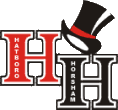 HATBORO-HORSHAM HIGH SCHOOLFRIDAY, APRIL 24, 2015School name: 									Head coach:									Head coach e-mail:								Entry fee:  				$125 per team.  Make check payable to: 		Hatboro-Horsham Girls TrackMail check and entry form to:	Brian Haupt					Hatboro-Horsham High School					899 Horsham Road					Horsham PA 19044Questions?   Contact Mike Mahoney (meet director) at mike@mahoneytiming.comCoach’s signature:									AD’s signature:									Deadline for entries: 		Thursday, April 23, 2015.  8PM.  